Guía de Aprendizaje N° 2VALOR POSICIONALNombre:…………………………………………………………………………… Fecha:…………………..O.A: Representar y describir números de hasta más de 6 dígitos y menores que 1000 millones. Identificando el valor posicional de los dígitos.ExploraLos estudiantes de 5° básico participan de in desafío en la sala de clases de Matemática.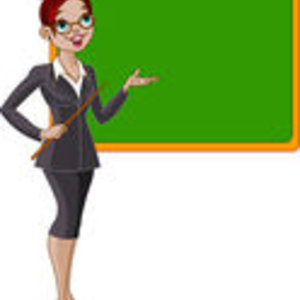 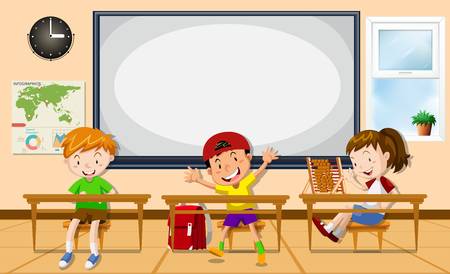 Representa el número formado por cada niño en la tabla posicional.	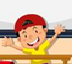 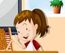 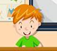 AprendeEl valor posicional de los dígitos que forman un número depende de la posición que ocupan en este.Algunas equivalencias en el sistema decimal son:1 DM = 10.000	1 UM = 1.000			1C = 100 		1D = 10Ejemplo:Determina el valor posicional de cada dígito en el número 363.672.815¿Cómo lo resuelves?Al representar el número en la tabla posicional, tienes lo siguiente:	        VALOR POSICIONAL DE LOS DÍGITOS DEL NÚMEROEJERCITA:1.- Completa según el dígito destacado en cada número. Guíate por el ejemplo. 2.- Remarca, en cada caso, el número de que cumple con la condición dada.a) El 7 representa a 700.000 unidades 		b) El 5 representa a 5.000.000 de unidades						c) El 3 representa a 30.000.000 de unidades3.-  Escribe tres números de más de 7 cifras distintas en los que el dígito 2 tenga un valor posicional igual a 2.000.000.4.-  Si en el número 845.023.869 el dígito ubicado en las decenas de millón cambia su posición con las de la centenas, y además se suman 4 unidades al dígito ubicado en las unidades de millón, ¿Qué número resulta?--------------------------------------------------------------------------------------------------------------------------------------------------------------------------------------------------------------------PiensaExplica como determinar el valor posicional de los dígitos de un número.--------------------------------------------------------------------------------------------------------------------------------------------------------------------------------------------------------------------Guía de Aprendizaje N° 3VALOR POSICIONALNombre:…………………………………………………………………………………… Fecha:……………..O.A: Representar y describir números de hasta más de 6 dígitos y menores que 1000 millones. Identificando el valor posicional de los dígitos.1.- Resuelve, completa y respondea).-  0 + 1 = ________ U                                                      d).- 99 + 1 = ________ Cb).-  9 + 1 = ________ D                                                      e).-  9.999 + 1 = ________ DMc).-  999 + 1 = _________ UM                                            f).- 99.999 + 1 = _________CM¿En qué te fijaste para completar la decena de mil (DM)?_________________________________________________________________________________¿En qué te fijaste para completar la centena de mil (CM)?_________________________________________________________________________________2.- Indica el valor posicional que representa el dígito destacado con negrita en cada uno de los siguientes números.a).- 895.351 _______________________________       d).- 234.600 __________________________b).- 5.789.752 _____________________________       e).- 12.793.456_______________________c).- 6900.000 ______________________________       f).- 860.025.780________________________3.- Remarca el número en el cual el dígito 6 tenga el mayor valor posicional y escribe su valor.El valor posicional del número escogido es:____________________________________________4.-  Escribe la posición y el valor posicional del dígito 2 de las cantidades que aparecen en cada situación.a).- Un estadio tiene una capacidad de 20.000 espectadores._______________________________________________________________________________________________b).- América tiene aproximadamente 902.700.000 habitantes._______________________________________________________________________________________________c).- El costo de una casa supera los $ 21.000.000._______________________________________________________________________________________________5.- Crea una situación en la que se usen, por lo menos, tres números de entre 3 y 9 cifras.___________________________________________________________________________________________________________________________________________________________________________________________________________________________________________________________________________________________________________________________________________________________________________________________________________________________________________________________________________________________Escoge tres números de la situación que creaste y escribe el valor posicional de tres de sus dígitos._____________________________________________________________________________________________________________________________________________________________________________________________________________________________________________________________________¿Cómo se leen estos números? Escríbelos en palabras._____________________________________________________________________________________________________________________________________________________________________________________________________________________________________________________________________6.- Encierra el número que se describe en cada caso.a).- El número tiene un dígito con un valor posicional de 30.000 y el dígito de las centenas (C) es igual al de las unidades de mil (UM).            35.858                                743.000                 2.132.237            3.309.930b).- El número tiene 8 cifras diferentes y el dígito 3 está en la posición de las unidades de millón (UMi).         23.108.961                   53.876.219                   62.173.548           87.654.213c).- Los valores posicionales de las cifras del número de 70.000, 600, 4.000 y 2.000.000.               7.642                          2.074.600                      2.704.600               7.604.002d).- El número tiene un dígito 7 con un valor posicional de 70.000 y el dígito de las centenas (C) es igual al de las unidades (U) y al de las decenas de mil (DM).             777.755                        577.755                     70.755                      577.777DMUMCDUDMUMCDUDMUMCDUCentenase millón(CMi)Decenas de millón(DMi)Unidades de Millón(UMi)Centenasde Mil(CM)Decenasde Mil(DM)Unidadesde Mil(UM) Centenas(C)Decenas(D)Unidades(U)363672815300.000.00060.000.0003.000.000600.00070.0002.000800105NúmeroPosiciónValor PosicionalEj.       589.204Decenas de Mil80.000 12.879.021765.335.104414.141.414